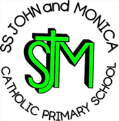 Progression of Skills in: Physical Education KS1SkillsYear 1Year 2Gymnastics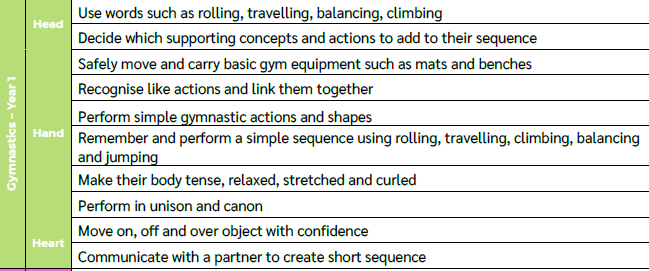 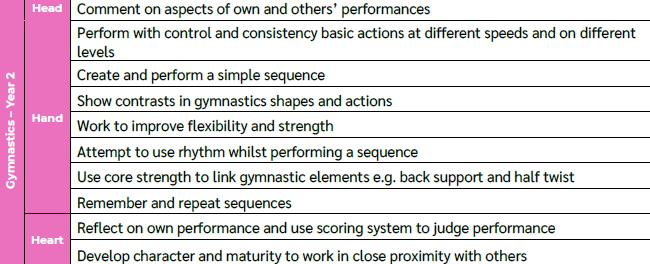 Dance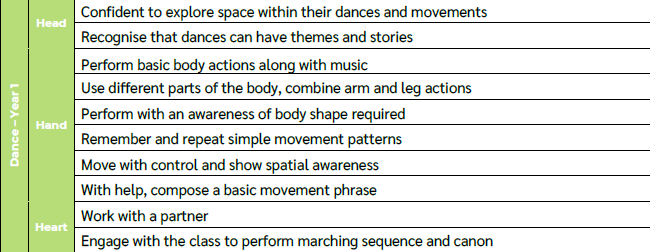 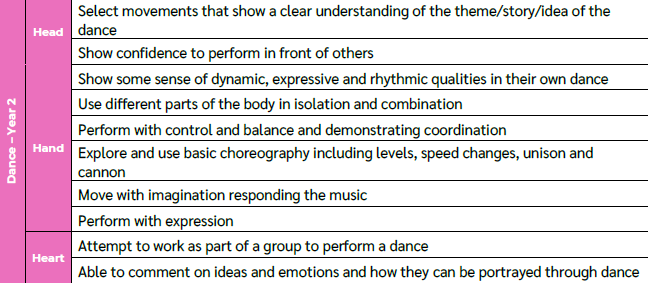 Attack, Defend, Shoot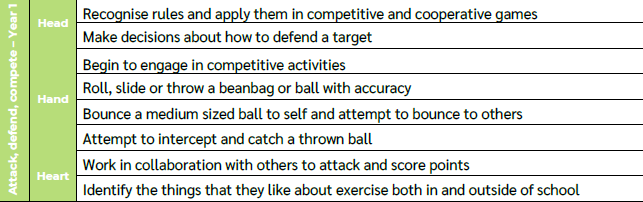 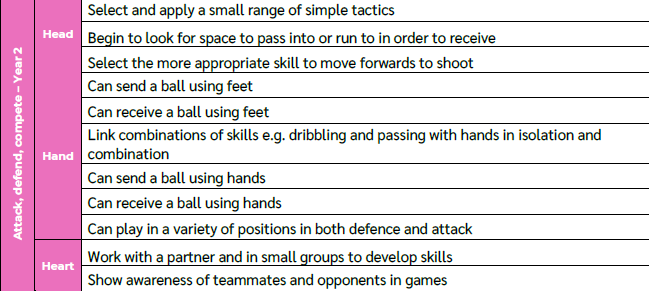 Send and Return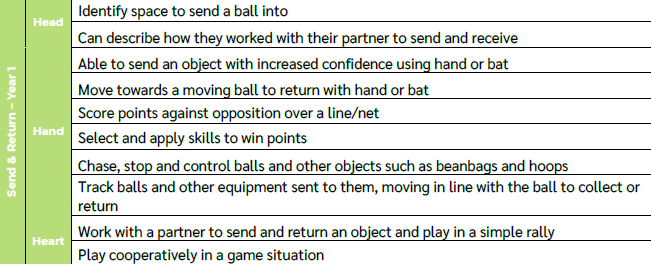 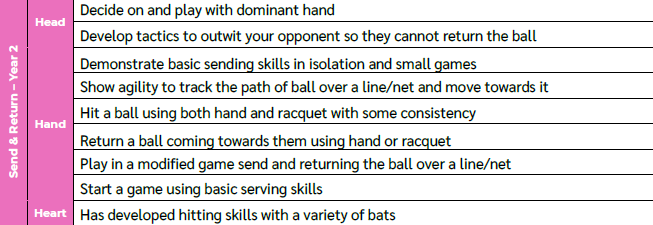 Hit, Catch, Run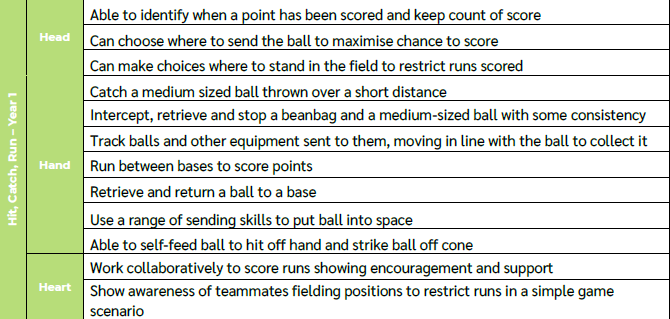 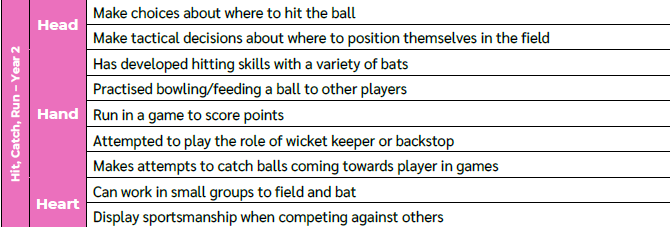 Run, Jump, Throw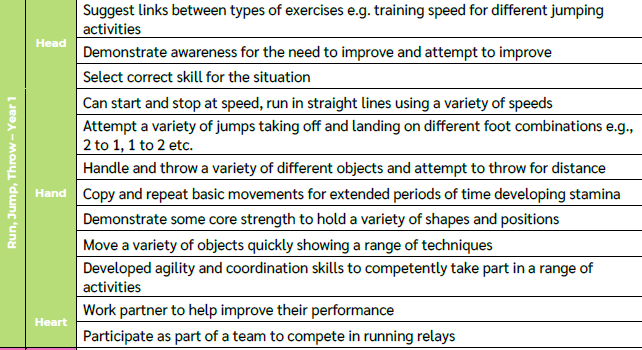 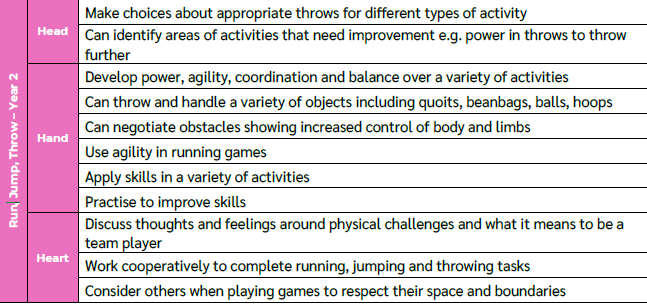 